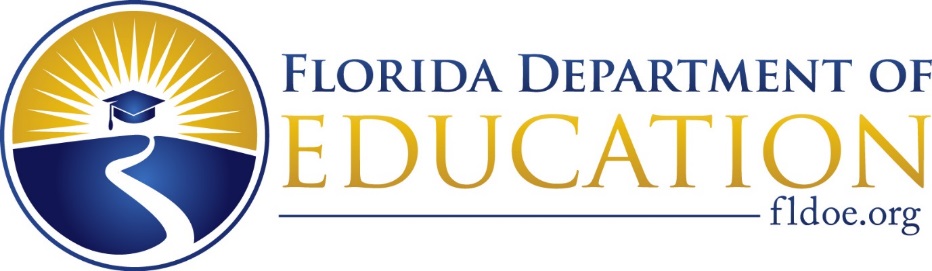 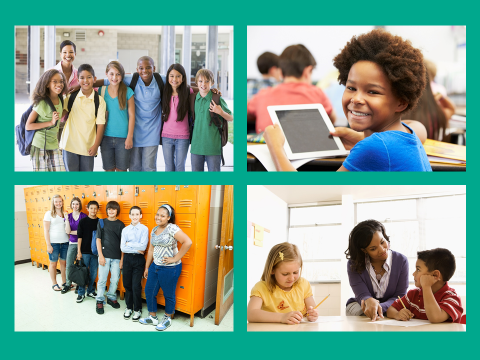 2020-21 Florida’s Optional Innovative Reopening Plan – Updated 12/1/2021Seacoast Charter Academy PurposeThe purpose of this document is to support charter schools and charter school networks in the development and submission of their Innovative Reopening Plan for the Fall 2020 school semester. This document will assist schools in aligning their plan with required assurances, or serve as the actual template for schools without an aligned plan to develop and submit one based on the assurances outlined in DOE ORDER NO. 2020-EO-06.  DirectionsCharter schools and charter school networks shall complete this form and submit it electronically to their sponsoring school districts for review and approval by the time specified by the district (All plans are due to the Department by July 31). Charter schools have two options in the submission of an Innovative Reopening Plan:   Option 1: The charter school or charter school network provides a narrative plan, as well as identifies the page number(s) of where Assurances 1-5 are located in that plan (captured next to Assurances 1-5 below). The charter school’s Innovative Reopening Plan must accompany this template upon submission. (Note: charter school networks may submit one plan that covers multiple schools within their respective networks, provided that each participating school is identified.)   Option 2: The charter school or charter school network completes the Department’s template provided later in this document. Proposed Innovative Model (Required for Option 1 and Option 2)The charter school or charter school network shall explain in detail the proposed Innovative Model by school type (elementary, middle, high, combination, alternative, DJJ education programs, etc.). This description must include the following: in-person instruction, specialized instruction, live synchronous or asynchronous instruction with the same curriculum as in-person instruction, and the ability to interact with a student’s teacher and peers. Provide the page(s) where the narrative of the proposed Innovative Model is located in your submitted plan: __2 and 6___Reopening Plan Assurances (Required for Option 1 and Option 2)The charter school or charter school network must agree to ALL of the assurances by checking the corresponding boxes. Assurance 1: Upon reopening in August, the charter school or charter school network will assure that all brick and mortar schools are open at least five days per week for all students subject to advice and orders of the Florida Department of Health, local departments of health, Executive Order 20-149, and subsequent executive orders. Provide the page(s) where the narrative of this assurance is located in your submitted plan: _5____  Assurance 2: The charter school or charter school network must provide the full array of services that are required by law so that families who wish to educate their children in a brick and mortar school have the opportunity to do so.  These services include in-person instruction, specialized instruction for students with an Individual Educational Plan (IEP) and those services required for vulnerable populations, such as students from low-income families, students of migrant workers, students who are homeless, students with disabilities, students in foster care, and students who are English language learners (ELLs). Provide the page(s) where the narrative of this assurance is located in your submitted plan: __6___  Assurance 3: The charter school or charter school network will provide robust progress monitoring to all students; tiered support must be provided to all students who are not making adequate progress. If a student is receiving instruction through innovative teaching methods fails to make adequate progress, the student must be provided additional support and the opportunity to transition to another teaching method. Provide the page(s) where the narrative of this assurance is located in your submitted plan: __7__  Assurance 4: The charter school or charter school network will work with IEP teams to determine needed services, including compensatory services for students with disabilities. Charter schools must immediately begin working with IEP teams to identify students who may have regressed during school closures. IEP teams must follow a student-centered approach with a commitment to ensure that the individual needs of each child are met. Provide the page(s) where the narrative of this assurance is located in your submitted plan: ___7_  Assurance 5: The charter school or charter school network will work with ELL Committees to identify ELLs who have regressed and determine if additional or supplemental English for Speakers of Other Languages (ESOL) services are needed. Charter schools should ensure that appropriate identification of English skills has been noted and that schools have the resources to implement additional interventions and strategies. Provide the page(s) where the narrative of this assurance is located in your submitted plan: __8___  Assurance 6: Progress monitoring data must be shared regularly by the charter school with its sponsoring school district, in a manner prescribed by the Department. Template Option for Reopening Plan (Option 2)Plan for Implementation of Assurance 1In the box below, describe the reopening in August of brick-and-mortar schools reflecting at least five days of school per week for all students subject to advice and orders of the Florida Department of Health, local departments of health, Executive Order 20-149 and subsequent executive orders. Also, provide the charter school’s reopening date and schedule.Plan for Implementation of Assurance 2In the box below, describe the plan for a full array of services that are required by law so that families who wish to educate their children in a brick and mortar school have the opportunity to do so. These services include in-person instruction and services required for vulnerable populations, such as students from low-income families, students of migrant workers, students who are homeless, and students in foster care.Plan for Implementation of Assurance 3In the box below, describe the schedule and process for administering local progress monitoring assessments, as well as the assessment tool(s) used by the school by grade level. In addition, describe how the data is used to determine how adequate progress is being made and how intervention and tiered support is being deployed. Plan for Implementation of Assurance 4In the box below, describe how the charter school will work with IEP teams to determine needed services, including compensatory services for students with disabilities.Plan for Implementation of Assurance 5In the box below, describe how the charter school will work with ELL Committees to identify ELLs who have regressed and determine if additional or supplemental English for Speakers of Other Languages (ESOL) services are needed.Assurance 6 does not require an additional narrative. Acknowledgement The charter school or charter school network verifies the information in this form. Our school is elementary, kindergarten through 5th grade, and we will follow the Duval County District Calendar. We are opening with in-face instruction, but will offer an online option during quarantines. We operate 5 days a week with school starting at 8:30 a.m. and ending at 3:30 p.m.Students will receive face to face instruction from their classroom teachers for all core subjects and will receive resource classes in art, music, Spanish, library, media, P.E., and character education. ESE services will be provided during the school day in small groups or individual sessions, as described in the student’s IEP.For our online option during quarantine or a crisis, students will get their core instruction and resources through Google Classroom with their classroom teachers. They will also receive ESE and guidance services through zoom as needed. We will have classroom teachers monitor progress and check assessments. We will also continue to provide benchmark testing through MAP and USA test prep. Our classroom teachers will be available to assist in answering questions and will continue to conference with parents to keep them informed on student progress. We are a kindergarten through 5th grade school, so we feel it is imperative that students receive face to face instruction with their teachers and peers whether that is in person or virtually. If we have a short term virtual school because of a crisis, there will be scheduled live lessons for students to attend that will also be recorded for each core subject, so the students are getting what they need as if they are in the classroom. In addition, resource teachers will record lessons and schedule a weekly live lesson for each grade level.For students who have an IEP, 504, or are in the process of receiving a plan, they will have access to therapists and teachers virtually through scheduled meetings as outlined in their IEP. In addition, we can easily schedule in person meetings and properly social distance as outlined by the health department.Also, in the event that we must go virtual, we will continue to provide guidance services as well to meet the social and emotional needs of our students.Our school is kindergarten through 5th grade and is planning on opening August 10th unless the district changes the opening date as it is still in debate. We follow the Duval County District Calendar. We are opening face to face with an online option for quarantine purposes. We operate 5 days a week with school starting at 8:30 a.m. and ending at 3:30 p.m.Students will receive instruction from their classroom teachers for all core subjects and will receive resource classes in art, music, Spanish, library, media, P.E., and character education. ESE services will be provided during the school day in small groups or individual sessions, as described in the student’s IEP.In order to make sure that we have followed the health guidelines, we have come up with a preventative plan to ensure the safety of our staff and students. Our staff members will be thoroughly trained to know the procedures and expectations for hygiene and how to recognize signs and symptoms of illnesses. We also have a full time custodian that will be present throughout the school day to continuously clean high traffic areas. In addition, we also have an additional cleaning crew for the evening to do deep cleaning in all high traffic areas.  Deep cleanings will be at night, and we will also follow Duval County’s early release day plan of closing the school for deep cleanings. The following shows some of the highlights from our preventative plan:Students will receive temperature checks in car line using touchless forehead thermometers. Students will not be permitted to exit their vehicles if their temperature exceeds 100 degrees.Students will have clear partitions between desks so that they can continue to be in groups and interact safely.Students will be encouraged to use hand sanitizer upon entering their classroom and anytime that they exit a room during transitions.Students will be encouraged to wash their hands when exiting the restroom. Desks, chairs, and door knobs will be wiped down at the end of every class. This includes every class period for students with multiple teachers and resource classrooms that have multiple classes throughout the day.Students will be staggered at the tables in the cafeteria to provide social distancing as much as possible.Students will not be permitted to share school supplies.PROTOCOLS FOR SYMPTOMATIC OR COVID-19 POSITIVE STUDENTS. We will ensure students experiencing any symptoms consistent with COVID-19 or who have received a positive diagnostic test for COVID-19 shall not attend school, school-sponsored activities, or be on school property until:The student receives a negative diagnostic COVID-19 test and is asymptomatic: orTen days have passed since the onset of symptoms or positive test result, the student has had no fever for 24 hours and the student's other symptoms are improving: orThe student receives written permission to return to school from a medical doctor licensed under chapter 458, an osteopathic physician licensed under chapter 459, or an advanced registered nurse practitioner licensed under chapter 464.PROTOCOLS FOR STUDENTS WITH EXPOSURE TO COVID-19. We shall allow parents or legal guardians the authority to choose how their child receives education after having direct contact with an individual that is positive for COVID- I9:Parents or legal guardians of students who are known to have been in direct contact with an individual who received a positive diagnostic test for COVID-19 may choose one of the following options:Allow the student to attend school, school-sponsored activities, or be on school property, without restrictions or disparate treatment, so long as the student remains asymptomatic: orQuarantine the student for a period of time not to exceed seven days from the date of last direct contact with an individual that is positive for COVID-19.If a student becomes symptomatic following direct contact with an individual that has tested positive for COVID-19, or tests positive for COVID- I9, the procedures set forth in subsection (2), above shall apply.We will also be sending home weekly emails to keep families updated with ways to be proactive at home to remain healthy.As stated above, we opened school as usual with students receiving instruction in person. For any student who has to be quarantined we use Google Classroom as our online option, students will get their core instruction from their classroom teachers. They will also receive ESE and guidance services through zoom as needed. We will have classroom teachers monitor progress and check assessments. We will also continue to provide benchmark testing through MAP and USA test prep. Our classroom teachers will be available to assist in answering questions and will continue to conference with parents to keep them informed on student progress. We are a kindergarten through 5th grade school, so we feel it is imperative that students receive face to face instruction with their teachers and peers whether that is in person or virtually. If we have a short term virtual school because of a crisis, there will be scheduled live lessons for students to attend that will also be recorded for each core subject, so the students are getting what they need as if they are in the classroom. In addition, resource teachers will record lessons and schedule a weekly live lesson for each grade level.For students who have an IEP, 504, or are in the process of receiving a plan, they will have access to therapists and teachers virtually through scheduled meetings as outlined in their IEP. In addition, we can easily schedule in person meetings and properly social distance as outlined by the health department.Also, in the event that we must go virtual, we will continue to provide guidance services as well to meet the social and emotional needs of our students.All students in K-5 are administered baseline assessments within the first 30 days online. K-3 take the NWEA Map and 3-5 use school designed benchmarks aligned with the standards on USA Test Prep. Additional assessments in K-3 are given in reading and done one on one so the teachers can assess reading levels and place in reading groups. MAP and USA test prep are used to help group students by level as well as identify standards that need addressing and gaps that the students may have. Teachers use this data to begin working with the students in their groups as well as begin the RTI process.MAP and USA Test prep are given 3 times a year and scores and growth are evaluated. Throughout the administrations teachers are able to analyze the data and see the standards that need to be addressed, support RTI goals, and predict FSA results.Presently, all meetings are conducted with the District through TEAMs as well as face to Face. During Covid, we had monthly Skype meetings with the district during virtual school that were prescheduled for the staffing of students. This will continue with our virtual option and in the event that we have to do virtual school for a crisis. If a teacher feels a student could need services or a parent asks for testing, we will begin the process and complete in the designated time frame. Students RTI data will be obtained through Moby Max and MAP as well as designated teaching times with their classroom teacher so that the data can be obtained.With students currently on an IEP virtual and face to face meeting times will be scheduled with all ESE teachers and therapists based on the needs of the students and what is determined in the IEP. At the end of last year, all therapists and ESE teachers gave parents various options of meeting times and completed TEAMs meetings with the students for the allotted times on the IEP.For our ELL students, our curriculum is translated in both English and Spanish. We also program ELL learning apps onto our student computers. These resources helped our ELL’s and parents out tremendously when completing classwork while having to help their students. In addition to using google classroom, we use google translate to put all instructions for parents and students in the event that we must teach virtually. In addition, we also have a dedicated ELL teacher who works with the teachers and the students four pull out as well as assistance in the classroom.If we have incoming ELL’s, we will assess the need for services in the first 30 days if they have been not yet designated by the district. If we know a student has enrolled and English is not the first language, the teacher will work with the school administration and the families and make sure the students and parents are getting the services that they need. This will include but will not be limited to: extended time, additional small group or individual meeting times, and translated materials in native language.Name and title of person responsible for completion and submission of the Innovative Reopening Plan Marla Stremmel, AdministratorContact information: email, phone numbermstremmel@seacoastcharteracademy.org, 904-562-4780Date submitted   07/14/2020 and 12/1/2021 (Updated)Signature of authorized representative